Pielikums Nr.3Dainas, Brīvzemnieku pagasts, kadastra numurs 6648 005 0041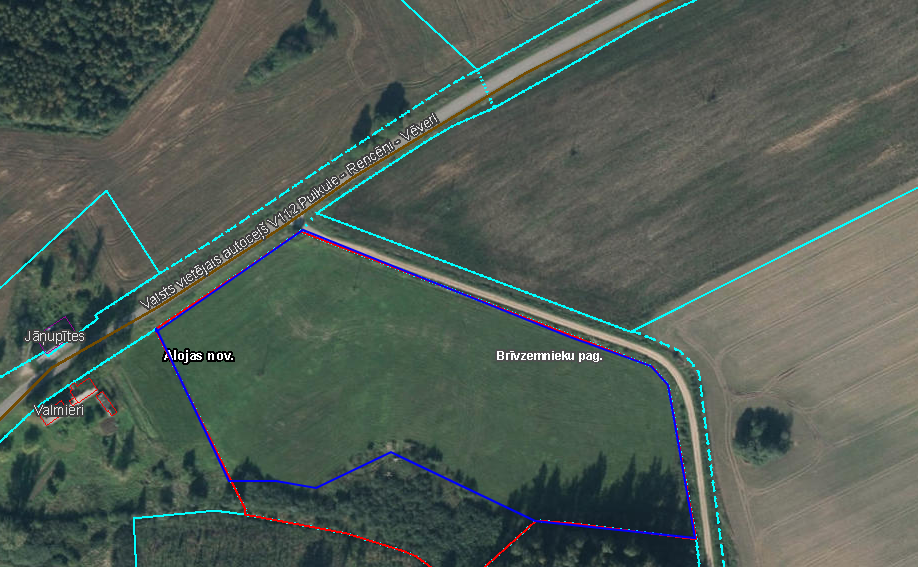 Sagatavoja: G.Meļķe-Kažoka